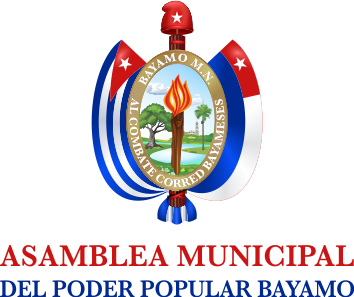 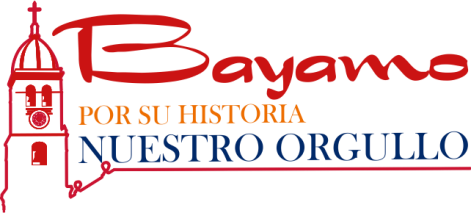 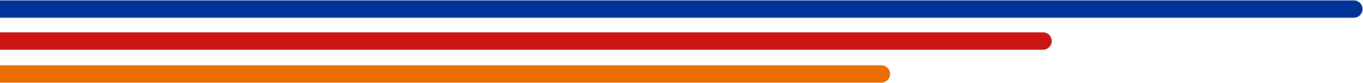 A partir del trabajo que se ha venido promoviendo en todo el país, con la realización de acciones dirigidas a reforzar la atención a los barrios y comunidades donde se concentran problemáticas sociales que la situación económica nos ha limitado atender, dentro de ellas la solución de planteamientos de la población, lo que de incrementar el nivel de solución contribuye a mejorar la calidad de vida de nuestro pueblo y significativamente a enaltecer la figura del delegado y el Consejo Popular como elementos esenciales de nuestra democracia socialista, y reafirmar su aporte en la identificación de los problemas presentes en nuestros barrios, así como en la movilización de sus habitantes para contribuir a solucionarlos.En función de ello, la Dirección de la Asamblea y el Consejo de la Administración como parte de la implementación de las Ideas, Conceptos y Directrices del 8vo. Congreso del Partido Comunista de Cuba, diseñaron una estrategia de atención a las comunidades del territorio, cuyo alcance, efectividad y resultados se evalúa periódicamente en sesiones de la Asamblea Municipal, con el objetivo de que los delegados puedan conocer y a su vez, aportar importantes valoraciones al trabajo que se desarrolla.Para la elaboración de la misma se desarrollaron 3 sesiones de trabajo, en las que se tuvo en cuenta los nuevos conceptos de vinculación y atención al pueblo.Comunidad: Grupo de personas en permanente cooperación e interacción social, que habitan en un territorio determinado, comparten intereses y objetivos comunes, reproducen cotidianamente su vida, tienen creencias, actitudes, tradiciones, costumbres y hábitos comunes, cultura y valores, que expresan su sentido de pertenencia e identidad al lugar de residencia, poseen recursos propios, un grado determinado de organización económica, política y social, y presentan problemas y contradicciones.Conceptos generales:El barrio no se interviene, sino que se dotan a las autoridades de un método de trabajo que debe ser sostenible en el tiempo, cohesionando todas las fuerzas que actúan en la comunidad.Fortalecer y potenciar la creatividad y protagonismo de los jóvenes, con la aspiración de que se puedan convertir en sujetos de la transformación social.Conducir el desarrollo social de la comunidad como un proceso de promoción del bienestar de las personas en conjunción con un proceso dinámico de desarrollo económico que tribute al mejoramiento de las condiciones de vida de la población, brindando respuestas a las necesidades y demandas sociales.Impulsar la solución de planteamientos, inquietudes y necesidades sentidas de la población, mediante la atención sistemática de las entidades responsables y la utilización de los mecanismos e instrumentos de la política económica establecidos.Potenciar el vínculo de las entidades con incidencia en el barrio en los grupos de Trabajo Comunitario, a partir de ser este el espacio verdadero para la búsqueda de soluciones a los problemas sociales. Entre las principales acciones de carácter general implementadas para incidir en la transformación de las problemáticas identificadas se encuentran:Designación de cuadros administrativos al 100% de las circunscripciones, quienes asegurarán el acompañamiento a los delegados y a todos los procesos inherentes, a fin de lograr mayores niveles de solución a asuntos sentidos y otros que surjan en la cotidianidad.Definir el papel de los cuadros políticos, administrativos y sus estructuras, en la atención y acompañamiento a las comunidades. Unión de Jóvenes Comunistas:Identificar jóvenes con liderazgo que puedan, junto a las autoridades del barrio, participar en la conducción de los procesos de transformación social.Asignar tareas concretas a los jóvenes de acuerdo a sus propios intereses y necesidades para que desde el espacio comunitario favorezcan un mayor desarrollo social.Organizar la realización de intervenciones comunitarias y trabajos productivos desde los Comités de Base de los centros de producción continua en las comunidades.Organizar equipos de guardia con los Secretarios Generales y militantes de la UJC encabezados por los cuadros para la custodia de los parques y plazas en el territorio.Organizar movilizaciones hacia las labores productivas en el Polo productivo de Cautillo y hacia la agricultura urbana en los Consejos Populares.Atender el funcionamiento de la brigada juvenil de trabajo social donde se haya creado.Trabajar en la identificación de militantes con un modo de actuación no acorde a los principios de la sociedad socialista. Realizar el levantamiento de los jóvenes desvinculados del estudio y el trabajo y en coordinación con la Dirección Municipal realizar ofertas de empleo.Identificar y atender a los líderes juveniles religiosos para conocer el nivel de influencia ideológica que ejercen en la comunidad.Desarrollar intercambios en las comunidades con jóvenes no militantes de la UJC. Organizar la recogida de donativos para la ayuda a familias y jóvenes vulnerables de las comunidades.Identificar, seleccionar y capacitar a jóvenes que puedan desempeñarse como activistas de opinión.Comités de Defensa de la Revolución:Completar y renovar las estructuras de dirección de la organización en la base, con énfasis en la incorporación de jóvenes.Identificar y caracterizar a los líderes negativos y diseñar acciones de influencia ideológica sobre ellos, además de combatir enérgicamente toda manifestación contrarrevolucionaria y los hechos vandálicos, delitos y corrupción.Comprobar la organización de la vigilancia revolucionaria en la comunidad.Convocar y desarrollar acciones de limpieza y embellecimiento.Comprobar la designación y funcionamiento de los dúos auto focales en función de la pesquisa activa.Garantizar la convocatoria para la realización de donaciones voluntarias de sangre.Federación de Mujeres Cubanas:Completar y renovar las estructuras de dirección de la organización en la base, con énfasis en la incorporación de jóvenes y amas de casa.Implementar proyectos comunitarios.Coordinar con la Dirección de Trabajo las posibilidades de empleo para las mujeres desvinculadas.Comprobar el funcionamiento integral de las brigadas de trabajadoras sociales y brigadistas sanitarias voluntarias.Asociación Nacional de Agricultores Pequeños:Revisará con las bases productivas la posibilidad de asumir el mantenimiento o acondicionamiento de entidades sociales, a partir del uso de la cuenta sociocultural y los recursos de que dispongan.Coordinará con las bases productivas la atención a casos sociales determinados. Asamblea Municipal del Poder Popular:Identificar las limitaciones reales de los delegados y diseñar acciones de capacitación y acompañamiento, que realcen su imagen y autoridad.   Visitar los centros de trabajo de los delegados para conocer su situación laboral e intercambiar con los directivos, sobre sus funciones y tareas y recabar de ellos la coordinación y cooperación en cuanto a facilidades para el desempeño de su labor.Contribuir a elevar la participación de la población y los actores locales -formales e informales-, tanto en el nivel de información y consulta como en la toma de decisiones.Promover la participación popular en las labores de construcción, saneamiento, embellecimiento, trabajo social y mantenimiento vial que se ejecuten. Las especialistas de Atención a la Población responderán casos tramitados y darán seguimiento a los que se encuentren pendientes de solución.Desarrollar con los Grupos de Trabajo Comunitario Integrados una pesquisa activa a toda la población de la comunidad identificada, así como, comprobar el sistema de trabajo establecido para la sostenibilidad de esta tarea.Consejo de la Administración Municipal:Encauzar,  encaminar  y  resolver  los  problemas  que  se  presenten  de  forma colectiva.Integrar los programas de desarrollo económico y social a todos los niveles para coordinar adecuadamente las fuerzas de los territorios y comunidades en aras de satisfacer sus intereses.Identificar las entidades enclavadas en las comunidades y exigir porque la imagen, el entorno y los servicios sean de excelencia.Definir proyectos de iniciativa local y uso de la contribución territorial para impulsar y desarrollar actividades de impacto social a partir de sus potencialidades y factibilidad.Montar un dispositivo para la prestación de servicios con la venta de productos del Comercio, la Gastronomía, la Alimentaria, Acopio y Servicios Técnicos y Personales, así como, garantizar la realización de actividades culturales, recreativas y deportivas, atendiendo al cumplimiento de las medidas de enfrentamiento a la Covid.Asegurar la distribución de 20 módulos alimenticios para su entrega gratuita a familias vulnerables.Coordina con la UEB Eléctrica, ETECSA y Comunales la ejecución de las 2 podas o talas de mayor impacto en la comunidad.Evaluar con la UEB Eléctrica la eliminación de bajo voltaje y revisión del alumbrado público.Trabajo y Seguridad Social:Lograr el completamiento de los trabajadores sociales en las comunidades, priorizando las de mayor complejidad. Caracterizar las familias y grupos poblacionales con mayores problemáticas sociales: alcoholismo, violencia de género, prostitución, desvinculación laboral, indisciplinas sociales, problemáticas ambientales, personas de la tercera edad, discapacitados, ex reclusos y otros sectores vulnerables de la sociedad.Desarrollar por los integrantes del Grupo de Prevención, dinámicas familiares con los núcleos en situaciones de riesgo.Promover y agilizar la entrega de recursos a familias vulnerables.Identificar posibles fuentes de empleo en el entorno de la comunidad para su oferta a desvinculados del estudio y el trabajo.Definir tareas de impacto social a ejecutar por trabajadores no estatales, así como encargar a aquellos que expenden alimentos con la atención diferenciada a un número asequible de personas vulnerables.Comprobar en los centros enclavados en las comunidades el cumplimiento de las medidas orientadas por el Grupo de Trabajo Temporal Nacional.Vivienda:Caracterizar el estado constructivo de las viviendas en sus diferentes categorías y tipologías.Desarrollar el proceso de legalización de las viviendas identificadas.Impulsar la construcción de viviendas por el programa de subsidios, plan estatal y esfuerzo propio.Identificar y eliminar los pisos de tierra posibles. Identificar las personas vulnerables cuyas viviendas puedan mejorarse con conservaciones y mantenimientos menores.Identificar las viviendas que por su nivel de complejidad constructiva requieran de incorporación a las propuestas de planes económicos futuros.U/B Construcción:Ejecutar la construcción de viviendas por las diferentes modalidades estatales y ofrecer los servicios de mantenimiento y pintura en entidades y espacios públicos.Identificar posibles usuarios para la contratación y prestación de servicios de construcciones menores.Planificación Física:Identificar y legalizar los solares y viviendas identificadas, a partir de las solicitudes efectuadas.Dar tratamiento a las personas naturales que han iniciado determinados trámites con la entidad. (Solicitud del certifico de habitable).Microlocalizar posibles solares e identificar locales que pudieran convertirse en viviendas. Educación:Evaluar posibles acciones de mantenimiento a instituciones educativas. Comprobar el funcionamiento del Programa “Educa a Tu Hijo”.Salud Pública:Evaluar posibles acciones de mantenimiento a instituciones de la salud. Identificar y desarrollar interconsultas médicas especializadas.Organizar periferias para las donaciones voluntarias de sangre.Actualizar la dispensarización de la población en la Atención Primaria.Controlar el cumplimiento de las medidas higiénico-sanitarias en las instituciones y la comunidad.Servicios Comunales:Intervenir con el mantenimiento vial al acceso o tramo más complicado de la demarcación. Ofrecer posible mantenimiento a parques o áreas públicas.Garantiza la recogida de desechos sólidos e higienización de la comunidad.UEB Acueducto y Alcantarillado:Garantizar, de acuerdo al sistema de distribución, el abasto de agua a la comunidad, priorizando los casos más vulnerables.Suprimir los salideros de mayor incidencia.Ejecutar acciones de desobstrucción de sistemas de acueducto y alcantarillado.Deportes:Garantizar, de conjunto con la comunidad, acciones de limpieza y mantenimiento a las áreas deportivas existentes.Instrumentar las visitas a las comunidades todos los martes, para lo cual fueron creadas 20 comisiones de trabajo integrada por cuadros de las organizaciones políticas y de masa y liderados por un miembro del Consejo de la Administración o dirección administrativa.Evaluación mensual de los resultados de las visitas realizadas en la II reunión del Consejo de Administración, donde se definirán según problemáticas las acciones a realizar y fuente de financiamiento incluyendo el uso del 1%.Evaluación con cada entidad las acciones a incluir en los planes de la economía a corto, mediano y largo plazo, con una información oportuna al delegado y su grupo de trabajo comunitario de la situación de cada problemática identificada y nivel de solución en consecuencia con lo anterior descrito.El análisis sobre los planteamientos pendientes de solución, los incluidos en el plan de la economía y las tendencias asociadas a políticas del Estado, será un punto permanente en los Consejos de Administración, con la participación de miembros de las Comisiones Permanentes de Trabajo de la Asamblea según asuntos a tratar.Definición con claridad de aquellos asuntos que no tendrán una solución inmediata para trasladar a los electores todos los argumentos posibles y las explicaciones necesarias. Evaluación mensual por la Dirección de la Asamblea y el CAM, sobre la gestión de los cuadros administrativos designados estratégicamente para atender diferenciadamente las demarcaciones, así como la atención que se logra a cada circunscripción por otros cuadros, funcionarios y especialistas.Preparación diferenciada por parte de la Dirección de la Asamblea a los delegados que han sido electos en procesos parciales, designando para su acompañamiento a cuadros y especialistas del territorio. Controlar sistemáticamente por los integrantes del Grupo Asesor para el Trabajo Comunitario Integrado, la correcta aplicación de este método, así como la evaluación permanente de la actualización del diagnóstico participativo y el plan de acciones.Se contribuirá a la creación de un ambiente favorable en la demarcación, para ello, se estimulará la integración de todos los factores comunitarios, que incluya la realización de actividades que sirvan de motivación y apoyo a nuestro proceso revolucionario.Definir y presentar al CAM para su aprobación la solución de planteamientos y quejas de la población a través de la utilización del Trabajo Por Cuenta Propia, así como con la implementación de Proyectos de Desarrollo Local.Definir las comunidades de mayor complejidad a punto de partida de las ya identificadas en el mapa sociopolíticos, las que tendrán una atención diferenciada.Por su parte, se ha venido perfeccionando la actualización de los diagnósticos y el aprovechamiento de las potencialidades tanto en las comunidades como de los administrativos asignados en cada una de ellas, lo que ha permitido avanzar en el cumplimiento de las 111 acciones previstas de las cuales se han ejecutado 227, pues muchas de las realizadas no estaban concebidas inicialmente, de manera que el período comprendido para el presente análisis abarca desde el 2020 cuando se iniciaron las acciones de atención diferenciada, reforzadas en la última etapa con el diseño de un programa de mayor vinculación aprobado por la Asamblea.Las comisiones integradas por cuadros administrativos y representantes de organizaciones políticas y de masas del territorio, con la participación además de cuadros provinciales, han realizado 48 visitas a las comunidades identificadas con las que se trabajan, las que han tenido un impacto positivo, con la solución a planteamientos tanto de procesos de rendición de cuenta como por despachos, transformaciones asociadas en lo fundamental con:Ofertas y venta de recursos a través de mini ferias con la comercialización de productos alimenticios elaborados, viandas, productos Industriales y alimentos liberados, entre otras, fundamentalmente en las circunscripciones 115 de Las Bolas, 118 Paso 10, 128 y 129 de La Unión, 13 en la Palmera, 18 Comunidad Máximo Gómez, 112 Latinoamericano, 113 La Pedrera, 136 de Rosa la Bayamesa, las 153, 154 y 155  de Pedro Pompa, así como en la 58 El Mijial y la No. 34 de Palenque.Ventas de productos de las tiendas Caribe Y CIMEX con ofertas de jabón, detergente, desodorante, así como pollo y salchichas en las comunidades del Máximo Gómez, Latinoamericano, La Pedrera, Santa Isabel, Rosa la Bayamesa, Pasaje K, Pedro Pompa,  Manopla, William Soler, María Luisa y Palenque.Poda y tala de árboles en Rosa la Bayamesa, Camilo Cienfuegos y María Luisa.Eliminación de pisos de tierra en las circunscripciones 128 (11) y 129 (3) ambas de la Unión, 115 de Siboney(2), 6 de Flora (13),  en la 75 de William Soler (6), en la 77 de Candelaria (3), en la 41 de María Luisa (2), 13 en La Palmera (5), en la 136 de Rosa la Bayamesa (14), así mismo fueron atendidas otras comunidades como: Gallardo con 14 y Bejuquero con 8 pisos de tierra.Mantenimiento al parque infantil de la comunidad en María Luisa y en la escuela primaria de Palenque.Mantenimiento vial en María Luisa, Caobal, Mijial, la Palmera, Trinidad y Pozo Cuadrado.Mantenimiento a instituciones educativas en María Luisa, Mijial, La Palmera, la Mosquera, Trinidad, Palenque y Sao del Coco.Mantenimiento a consultorios médicos de la familia de Sao del Coco, María Luisa, Pedro Pompa y en la circunscripción 129 en La Unión.Mantenimiento constructivo a bodegas en Pedro Pompa, Flora, Tres Macíos y La Palmera.Entrega de libretas de abastecimiento permanente que favoreció a 18 familias en Pedro Pompa, 2 en Pasaje K,  3 en La Unión, 3 en La Pedrera, 2 en Trinidad, 3 en la William, 2 en Manopla, 44 en Paso 10  y 3 en El Valle.Atención a familias vulnerables con entrega de 135 colchones, 166 camas, así como Toallas, Calzado, Vestuarios, Sábanas, Tanques, Literas, Cubos y enceres de cocina en las comunidades de Palenque, Paso 10, el Máximo, la William, Pedro Pompa, María Luisa, la Unión, Pasaje K y Rosa la Bayamesa.Fueron aprobadas además la entrega de un 1 refrigerador a casos sociales en María Luisa perteneciente al Consejo Popular de Mabay-Pompita y en las Bolas de Siboney-El Valle.Otras acciones estuvieron dirigidas a la entrega de recursos aportados por los padrinos en las comunidades de Palenque, María Luisa, William, La Mosquera y Flora. Al mismo tiempo, las comisiones que fueron definidas para atender las comunidades de Las Bolas (Circ. 115), Paso 10 (Circ. 118), calle 39 de Rosa La Bayamesa (Circ. 136), Palenque (Circ. 34) y William Soler (Circ. 75) desarrollaron acciones puntuales de intercambio con jóvenes, atención a familias vulnerables, actividades políticas y culturales, entre otras.Por su parte, es importante resaltar que la experiencia de participación popular no es solo de los organismos, pues el proceso que se está impulsando desde los barrios, es la génesis de lo que debe ser el Poder Popular en la participación ciudadana y la revitalización de la comunidad, por tanto, el éxito de este programa de trabajo radica además, en la movilización de toda la población para la identificación de los problemas presentes en la comunidad y su contribución a la solución de los mismos, sin embargo, aún carecemos de integralidad en las acciones que se desarrollan pues no logramos una participación activa de todos los factores de la comunidad en la transformación que aspiramos.De manera general, desde los inicios del trabajo en las comunidades seleccionadas se han  atendido a 170 madres con más de tres hijos, a 151 ancianos solos, a 405 familias vulnerables y a 302 núcleos de mujeres solas con menores, así como la entrega de 34 libretas de abastecimiento durante la etapa de enfrentamiento a la Covid-19.A continuación se detallan las principales acciones realizadas por comunidades:Circ. 6 Flora-Lirial-JíbaroProblemáticas:La eliminación de la Tendedera del CDR 4 de Flora.El mantenimiento constructivo de la Sala de TV del Lirial y el Jíbaro. (Iniciado y previsto en el Plan de la Economía del 2021).Legalización de viviendas y solares en toda la circunscripción. Concluir con el proceso de eliminación de pisos de tierras en Flora.Acciones Realizadas:Se realizó la instalación de la bomba para el agua potable.Se reparó el techo de la bodega de Flora, pintura y mejoramiento del piso.Se le dio un mantenimiento constructivo general a la escuela primaria de Flora.Se logró la permanencia del médico y el completamiento del GBT.Se logró el traslado de los huevos de la canasta básica de Molino hasta la bodega de Flora a través de la coordinación con la base productiva.Se concluyó el mejoramiento del camino desde Flora al Jíbaro eliminando la Cárcava.Se le dio mantenimiento al vial de acceso a la comunidad desde los Lottys hasta Flora, completando con ello, la totalidad del vial previsto.Se le dio mantenimiento a las viviendas aisladas con paneles fotovoltaicos, 22 en Flora y 7 en el Lirial.Venta de diferentes productos de las tiendas Caribe.Se aprobó por el CAM la autorización de un trabajador por cuenta propia para la elaboración y venta de productos alimenticios, ya que no cuentan con servicios de la gastronomía.Se asignó la trabajadora social a la circunscripción.Se entregó recursos a 9 familias de las más necesitadas.Se mantuvo el ómnibus para la ruta Molino Rojo – Flora (parado en la última etapa por falta de combustible).Se ha impulsado la eliminación de 13 pisos de tierra.Se concluyó el mantenimiento constructivo de la Sala de TV del Lirial y el JíbaroCirc. 13 La PalmeraProblemáticas:Problemas constructivos de la bodega que es de piso de tierra.Falta de mantenimiento constructivo de la escuela primaria.Mal estado del vial.Acciones Realizadas:Se trabajó en el mantenimiento vial del camino.Se mejoró el consultorio con carpintería para estabilizar la permanencia médica.Se le ofreció mantenimiento integral a la bodega.Se llevó a cabo el mantenimiento de la escuela primaria.Se fortaleció la integración del grupo comunitario.Se desarrollan actividades de impacto con cierta frecuencia.Se realiza cada dos meses la venta de productos e insumos de primera necesidad.Venta de diferentes productos de las tiendas Caribe.Fueron eliminados 5 pisos de tierra.Circ. 18  Trinidad Campo - Máximo GómezProblemáticas:El escaso alumbrado público.La insuficiente disponibilidad de medios de comunicación. Mal estado del vial.Abasto de agua.Existencia de familias vulnerables fundamentalmente en el Máximo Gómez.Acciones Realizadas:Fueron eliminados 2 pisos de tierra.Venta de diferentes productos de las tiendas Caribe.Se dio mantenimiento a los baches más significativos del vial de acceso al Máximo Gómez.Mantenimiento integral del vial de Trinidad.Se fortalecieron las estructuras de base de los CDR y FMC.Se fortaleció el Grupo de Trabajo Comunitario.Se realizan dinámicas familiares en la comunidadSe tramitó y aprobó que los menores con problemas de nutrición reciban el módulo de ayuda alimentaria.Se gestionó empleo a 10 personas.Se le entregaron recursos a 20 familias con condiciones de vida desfavorables.Fueron beneficiados 8 familias con libretas de abastecimiento permanente.Se aprobaron 12 prestaciones monetarias a familias vulnerables.Se terminó el levantamiento de las situaciones socioeconómicas de los núcleos con el apoyo del grupo de los trabajadores sociales.Se dio mantenimiento integral a la escuela primaria de Trinidad.Se realizaron cambios en las viviendas asignadas a casos sociales en búsqueda de mejoramiento y calidad de vida.Circ. 27 Pozo CuadradoProblemáticas:Mejoramiento del camino por la vía de Tamayito.Mantenimiento constructivo del consultorio médico de la familia.Proceso de legalización de viviendas y solares.Acciones Realizadas:Se han beneficiado 14 familias con la entrega de recursos.Mantenimiento al vía de acceso por Tamayito.Venta de diferentes productos de las tiendas Caribe. Colocación de alumbrado público. Atención con entrega de recursos a 5 familias.Se concluyó con el levantamiento para la legalización de las viviendas, lográndose legalizar 4 pertenecientes a un propietario de tierra particular y se inició el proceso con la Empresa Agropecuaria Bayamo.Circ. 28 Tres MacíosProblemáticas:Desfavorable estado del vial.Mal estado constructivo del consultorio médico de la familia.Terminación de la inversión del Acueducto.Necesidad de legalización de viviendas y solares.Acciones Realizadas:Se reparó constructivamente la escuela.Se hizo nueva la bodega.Se asignó una ruta de ómnibus, la que ha sido inestable debido a la disponibilidad de combustibles.Se han vendido con cierta frecuencia módulos de artículos de primera necesidad. Venta de diferentes productos de las tiendas Caribe.En más de una ocasión se ha desarrollado la venta de carne de ganado vacuno.Se han protegido por concepto de prestaciones monetarias temporales a 3 familias.Se han beneficiado 12 familias con la entrega de recursos.Han sido beneficiados los campesinos de esa zona con la implementación de las 13 medidas dirigidas al fortalecimiento de la producción de alimentos. Se concluyó con el levantamiento para la legalización de las viviendas, lográndose legalizar 9 pertenecientes a propietarios de tierra particular y se inició el proceso con la Empresa Agropecuaria Bayamo.Se fortaleció el Grupo de Trabajo Comunitario Integrado.Circ. 29Caobal-San Felipe-Sabana Nueva.Problemáticas:El Transporte.La eliminación de tendederas.Necesidad de legalización de viviendas y solares. Terminación del vial.Acciones Realizadas:Durante el año la ruta de ómnibus asignada en el 2019 ha sido inestable debido a la disponibilidad de combustibles.Se concluyó la reparación constructiva de la escuela primaria.Se reparó la carpintería de la bodega. Se diseñó una estrategia de abastecimiento por parte de Gastronomía.Se trabaja en el inicio de la segunda etapa del mantenimiento al vial principal.Se han realizado acciones comunitarias dando tratamiento a 17 familias complejas, entregándose una silla de rueda, camas, colchones, avituallamiento, ropa y calzado.Se han protegido por concepto de prestaciones monetarias temporales a 8 familias.Se han ejecutado sistemáticas intervenciones con actividades recreativo-culturales.Se han realizado venta de módulos con artículos de primera necesidad.Circ. 31  Viviendas CampesinasProblemáticas:Estado del vial.Necesidad de un reservorio a través de una batería de tanque para agua.Eliminación de tendedera.Legalización de viviendas en El Naranjal.Acciones Realizadas:Venta de diferentes productos de las tiendas Caribe.Se fortaleció el Grupo de Trabajo Comunitario Integrado.Fueron beneficiadas 3 familias con libretas de abastecimiento permanente.Se realizan dinámicas familiares en la comunidad.Fue beneficiada una madre del Naranjal con la entrega de una vivienda a través de la política demográfica.Se inició el proceso de legalización de las viviendas.Circ. 34 PalenqueProblemáticas.Desabastecimiento de productos gastronómicos y del comercio.El mejoramiento del vial Pompita-Palenque-Malvango. La reapertura de una ruta de ómnibus que llegue hasta Malvango. Eliminación de pisos de tierra.Acciones Realizadas.Se ha avanzado en el fortalecimiento de la labor del GTCI.Se han realizado intervenciones comunitarias destacando la labor de Deportes y Cultura.Venta de diferentes productos de las tiendas Caribe.Se logró la reparación de la escuela primaria.Se inauguraron dos subsidios y uno se encuentra en fase de terminación.Se trabajó en el mantenimiento constructivo del consultorio médico de la familia logrando la permanencia del médico y el completamiento del GBT.Se realizó el levantamiento de las familias con situaciones sociales complejas entregándole recursos a los más necesitadosSe aprobó una prestación Monetaria Temporal a 11 núcleos familiares.Se le entregó un refrigerador a un menor con enfermedad crónica.Se ha consolidado en la circunscripción el trabajo de los factores y el GTCI, destacando la labor del trabajo social en aras del fortalecimiento de la prevención y atención social.Se dio mantenimiento a la electrificación de más del 90 por ciento de las viviendas con bajo voltaje.Se trabajó en el desagüe de la zanja de acceso hasta la comunidad de Coco Solo. Mantenimiento al parque infantil de la comunidad. Venta de diferentes productos de las tiendas Caribe.Fueron eliminados 2 pisos de tierra.Circ. 41 María LuisaProblemáticas.La electrificación de 60 viviendas en el barrio Los Fonseca.Déficit de abasto de agua en la escuela primaria de María Luisa.Legalización de viviendas y solares.Acciones Realizadas:Se trabajó en el mantenimiento constructivo del consultorio médico de la familia logrando la permanencia del médico y el completamiento del GBT.Se realizó el levantamiento de las familias con situación social compleja entregándole recursos a los más necesitados.Se aprobó una prestación Monetaria Temporal a 11 núcleos de familias.Se le entregó un refrigerador a un menor con enfermedad crónica.Se ha consolidado en la circunscripción el trabajo de los factores y el GTCI destacando la labor del trabajo social en aras del fortalecimiento de la prevención y atención social.Se dio mantenimiento a la electrificación de más del 90 por ciento de las viviendas con bajo voltaje.Se trabajó en el desagüe de la zanja de acceso hasta la comunidad de Coco Solo. Mantenimiento al parque infantil de la comunidad. Venta de diferentes productos de las tiendas Caribe.Fueron eliminados 2 pisos de tierra.Circ. 58 El MijialProblemáticas:Necesidad de construcción de un reservorio para el almacenamiento de agua potable.La eliminación de tendederas.Arreglo del vial.Reparación de la bodega.Eliminación de pisos de tierra.Acciones Realizadas:Se le dio mantenimiento al consultorio médico.Se inició el mantenimiento al camino.Se reparó la escuela.Se trabajó en el levantamiento de las familias con situación social compleja, entregándole recursos a 12 núcleos.Se han desarrollado intervenciones comunitarias con la participación de Deportes, Cultura, la Gastronomía y el Comercio.Se mejoró la tendedera eléctrica.Se fortalecieron las estructuras de base de los CDR y la FMC.Circ. 68 Los RanchosProblemáticas:Problema con el sistema de abasto de agua potable y el alcantarillado. Existencia de 119 viviendas con pisos de tierra.Acciones Realizadas:Se establecieron planes de atención para 6 personas alcohólicas en conjunto con el Grupo de Prevención y la Institución de Salud.Se vinculan a los grupos de Deportes los adultos mayores de 60 a 106 años, constituyendo Círculos de Abuelos.Venta de diferentes productos de las tiendas Caribe.Se realizan intervenciones comunitarias.Se han beneficiado 9 familias con recursos.Fueron protegidos por la Asistencia Social 9 núcleos, de ellos 7 son PMT, 1 madre resolucionada y 1 compensatoria.Se fortalecieron las estructuras de base de los CDR y la FMC.Circ. 75 William SolerProblemáticas:Resolver el tema del alumbrado público de 24 lámparas.Evaluar posibilidad de reparar el alumbrado del parque de la bodega. Dar mantenimiento a metro contadores de la Cafetería y Bodega. Trabajar en la desobstrucción de la fosa del edificio 1.Trabajar en la solución de pisos de tierra.Atención a familias vulnerables.Acciones Realizadas:Se resolvió todo el problema del alumbrado público.Se le dio solución a la Impermeabilización de la cubierta del Edificio No. 4 de la Comunidad William Soler. Se le han entregado recursos a 19 familias vulnerables.Se han solucionado 9 pisos de tierra.Se entregó 1 subsidio y 4 casas a madres con 3 o más hijos.Se reparó el techo del consultorio.Se trabajó en la rehabilitación de los residuales del Edificio No. 3.Se trabajó en la desobstrucción de las redes hidrosanitarias del Edificio No. 4.Se rehabilitó la laguna de oxidación de la Comunidad William Soler.Se rehabilitó el complejo de la cafetería y la bodega donde se completaron las pesas, se reparó la nevera y se ubicó un teléfono en la Bodega.Venta de diferentes productos de las tiendas Caribe.Circ. 77 La CandelariaProblemáticas:La reparación del vial a la Teodora y Candelaria. La eliminación de la tendedera del barrio Los Emilios.Acciones Realizadas:Se reparó la escuela.Se ejecutó la construcción del Consultorio Médico de la Familia con el financiamiento de la CCS Guillermo González.Se oficializó la distribución de medicamentos en la Farmacia de la comunidad William Soler.Se trabajó en el levantamiento de las familias con situación social compleja asignándole recursos a las 14 más necesitadas.Fueron eliminados 3 pisos de tierra.Se realizó un proceso parcial quedando electa la delegada actual.Se fortaleció el Grupo de Trabajo Comunitario Integrado.Se aprobó la prestación Monetaria Temporal a 1 núcleo familiar.Circ. 85 Caridad del DátilProblemáticas:Insuficiente mobiliario y estado constructivo del consultorio médico.Necesidad de mantenimiento al vial.La apertura de una ruta de ómnibus que llegue hasta la comunidad.Estado constructivo de la bodega.Insuficiente abasto de agua.Acciones Realizadas:Se protegen por la asistencia social 2 núcleos familiares con prestaciones monetarias temporales.Venta de diferentes productos de las tiendas Caribe.Fueron beneficiadas 3 familias con libretas de abastecimiento permanentes.Se realizan dinámicas familiares en la comunidad.Circ. 89 PinalitoProblemáticas:La eliminación de la tendedera de la Pista contenida en el programa de electrificación del acuerdo 48 de 2008 del Consejo de la Administración.El mejoramiento del vial de acceso a la comunidad de la Pista.La terminación de las acciones constructivas pendientes en el consultorio y la escuela de Pinalito.La asignación de una ruta de ómnibus.Acciones Realizadas:Se trabajó en la reparación de la escuela en el área del baño.Se mejoró el mobiliario de la institución educativa completándole las sillas rotas, pizarras y se le asignó un TV.Se realizó el levantamiento de las familias con situaciones sociales complejas, entregándole recursos a 4 familias necesitadas.Se protegen 10 núcleos con prestaciones monetarias temporales.Se le realizó un mejoramiento al camino.Se logró la permanencia del médico de la familia aunque en la última etapa ha sido insuficiente.Se realizó un trabajo voluntario para la limpieza y mantenimiento de la tendedera.Circ. 102 Sao del CocoProblemáticas.La reparación capital del consultorio médico.La crítica situación del vial de acceso a Sao del Coco.Acciones Realizadas.Se logró el funcionamiento del consultorio con la asignación de un médico, no así la  permanencia debido a las situaciones constructivas del inmueble.Se rehabilitó la situación eléctrica que presentaba el consultorio.Se trabajó el levantamiento de las familias con situaciones sociales complejas, asignándole recursos a familias necesitadas.Se han protegido con prestaciones monetarias temporales a 5 núcleos familiares beneficiando 10 personas.Se trabaja en el mantenimiento constructivo capital de la escuela primaria.Fue eliminado 1 piso de tierra.Se fortalecieron las estructuras de base de los CDR y la FMC.Se realizó un trabajo voluntario para la limpieza y mantenimiento de la tendedera.Circ. 112 Rpto. LatinoamericanoProblemáticas:La situación del bacheo de las calles de la circunscripción. La falta de agua en las calles 18 y 20.Acciones Realizadas.Se solucionó lo relacionado al problema eléctrico del consultorio médico.Se mejoró el abasto de agua por la red.Se han terminado 12 viviendas por concepto de subsidios y 2 familias beneficiadas con la asignación de casas en la comunidad William Soler.Se realizó el levantamiento de las familias con situación social compleja entregándole recursos a 5 de las más necesitadas.Se colocaron varios cestos por parte de Comunales para la recogida de desechos sólidos.Se han acometido acciones de mejoras en el alumbrado público aunque persisten varias luminarias apagadas.Se incorporaron a la red de aguas negras las viviendas de Calle 20. Se ofertaron más de mil nuevos servicios al gabinete telefónico del reparto Latinoamericano, beneficiando las 2 circunscripciones.Se creó un punto de gravedad con variedad de ofertas en el parque del reparto Latinoamericano.Se construyó un mercado agropecuario.Se ofreció mantenimiento constructivo a la bodega.Se restableció el alumbrado público.Se ofreció mantenimiento constructivo al parque del reparto.Circ. 113 La PedreraProblemáticas.Dificultades en el abasto de agua.Eliminación de la tendedera.Bacheo de las calles.Acciones Realizadas.Venta de diferentes productos de las tiendas Caribe.Se realizaron dinámicas familiares en la comunidad.Se fortaleció el Grupo de Trabajo Comunitario Integrado.Se dio mantenimiento con la participación del barrio a la tendedera eléctrica.Fueron beneficiadas 5 familias con la entrega de recursos.Se aprobó por la asistencia social a 13 núcleos familiares con prestaciones monetarias temporales.Circ. 114 Santa IsabelProblemáticas:Arreglo del vial entre calles.Legalización de viviendas.Acciones Realizadas:Se terminaron 4 viviendas por el programa de subsidios.Se atendieron 2 madres con más de tres hijos.Se protegen por la asistencia social a 8 núcleos familiares con prestaciones monetarias temporales, quedando pendiente 1 que ya cuenta con expediente aprobado.Se fortalecieron las estructuras de base de la FMC, los CDR y el Grupo de Trabajo Comunitario.Se concluyó el levantamiento de las familias con situación social compleja entregándole recursos a 9 de las más necesitadas.Se realizó un trabajo voluntario para la limpieza y mantenimiento de las zanjas y patios, así como relleno a los baches que más afectaban en el camino.Se inició el proceso de cambio de uso del local de la UDG para la escuela primaria  y el local que ocupa esta para tres viviendas.Se realizaron actividades culturales y deportivas.Venta de diferentes productos de las tiendas Caribe.Circ. 115  Las BolasProblemáticas:La reanimación del alumbrado público.La crítica situación de los viales, aunque se concluyó el mejoramiento del acceso principal de calle 7 y se trabaja en calle 21.Acciones Realizadas:Se trabajó en la reparación y mantenimiento constructivo de la primaria y secundaria Siboney.La construcción del gimnasio biosaludable.Se ofertaron 21 capacidades telefónicas de la planta Bayamo Norte.Se rediseñó la estrategia para la asignación de recursos a la gastronomía para la cafetería las Bolas, así como se ejecutó su pintura.Se han terminado 7 viviendas por el programa de subsidios.Se han atendido 4 familias con situaciones sociales complejas de madres con 3 hijos o más, entregándoles viviendas en las comunidades de Máximo Gómez y William Soler. Se trabajó en la conexión de redes como parte de la inversión de Recursos Hidráulicos.Se trabajó en la supresión de salideros en calle 26 de julio. Se realizaron actividades culturales y deportivas.Fueron eliminados 3 pisos de tierra.Entrega de jabas con recursos de primera necesidad a 15 casos críticos.Se realizó un proceso parcial quedando electa una nueva delegada.Circ. 116  La MosqueraProblemáticas.La legalización de viviendas y solares en la Mosquera.Estado crítico de los viales.Acciones Realizadas.Se electrificó la comunidad, permitiendo eliminar la tendedera, donde quedaron pendientes 7 viviendas fuera del programa, no estando contenidas en el perímetro aprobado por IPF.Se arregló el vial de acceso principal a la comunidad.Se instaló un sistema de acueducto que alivia la situación del agua, así como una estrategia de abasto de agua en pipas hasta que se concluya con la inversión.Fue instalado un nuevo servicio telefónico público y revisado el alumbrado, instalándose 2 nuevas luminarias en lugares con mayor situación de riesgo consultado con el delegado.Se reparó y se transformó el programa imagen de la escuela primaria Rigoberto Verdecia.Se terminaron 3 subsidios y una vivienda estatal.Se trabajó el levantamiento de las familias con situación social compleja y se le facilitó recursos a las más vulnerables.Fueron eliminados 2 pisos de tierra.Circ. 118   Paso 10Problemáticas:La reanimación del alumbrado público.La crítica situación de los viales.Acciones Realizadas:Se comenzó el proceso de legalización de viviendas en Paso 10 donde.Se realizaron también intervenciones comunitarias y programas de la calle con la intervención de Deportes, Cultura, la Gastronomía y el Comercio. Se colocó una batería de tanques para el almacenamiento de agua potable.Se organizó un bloque con 6 delegaciones.Se concluyó el mejoramiento del acceso principal de calle 7 y se trabaja en calle 21.Se entregó la libreta de abastecimiento mediante la Resolución 96 del MINCIN a 44 núcleos para un total de 1060 consumidores.Se ubicó una promotora cultural, ya que no existía ninguna, la cual se encuentra desarrollando un diagnóstico socio cultural de la comunidad el que debe de culminar en este mes de diciembre y de actividades por parte de los promotores.Circ. 127 ManoplaProblemáticas.La crítica situación de los viales.Acciones Realizadas:Fue solucionado lo referente a la estabilidad del médico de la familia.Se entregaron recursos a familias necesitadas.Se otorgaron nuevos servicios telefónicos.Se terminaron 2 viviendas por el programa de subsidios.Se asignó una vivienda en la comunidad William Soler a una madre con 3 hijos o más en situación social compleja y se reanimó el alumbrado público.Fueron eliminados 2 pisos de tierra.Venta de diferentes productos de las tiendas Caribe.Se fortaleció el Grupo de Trabajo Comunitario Integrado.Circ. 128 Calle 10 La UniónProblemáticas.Inestabilidad en el abasto de agua en pipa a los reservorios.Mejoramiento de los viales.Mejoramiento del fondo habitacional y continuar con la política de eliminación de los pisos de tierras.Acciones Realizadas.Se realizó la reparación de la escuela primaria Los Mártires.Se reorganizó de conjunto con IPF las parcelas para la asignación de solares entregándose el 100% de los mismos.Se mejoró la calle 10 con el mantenimiento con base pétrea y las calles que dan acceso al Campito.Se implementó la feria en el barrio, los sábados.Se restauró la mini cafetería y se edificó un Kiosco con buen confort y equipamiento que permite el incremento de ofertas gastronómicas de gran aceptación por la población.Se concluyó el parque y un biosaludable, mejorando ostensiblemente el programa imagen de esta área.Se logró la rehabilitación del alumbrado público con el incremento de 10 nuevas luminarias.Se trabajó en el levantamiento de las familias con situaciones sociales complejas, entregándole recursos a las más necesitadas.Se atiende lo referido al abasto de agua pero no se satisface la demanda cuestión que quedará resuelta con la terminación del Acueducto de la Zona Norte.La recogida de desechos sólidos se ha fortalecido con la asignación de carretoneros.Se mejoró el campito de pelota donde en dicha área se construyó una plaza y se erigió una tarima.Se avanzó en la eliminación de 13 pisos de tierra y la terminación de 3 subsidios. Se realizaron intervenciones comunitarias con la participación de Deportes, Cultura, Comercio, Salud y la Gastronomía. Circ. 130  El Valle (Vallejo)Problemáticas.Viales en mal estado.El escaso alumbrado públicoSalideros de agua.Erradicación de pisos de tierra.Acciones Realizadas.Se realizó la poda de árboles.Se le dio mantenimiento a las cabinas telefónicas. Se fortalecieron las estructuras de base de CDR y FMC.Se revisó el 100% del alumbrado público y se recuperaron 3 bombillas.Se realizan dinámicas familiares en la comunidad.Fueron beneficiadas 3 familias con la asignación de nuevas libretas de abastecimiento permanente.Se trabajó en la supresión de salideros de agua.Circ. 135 Rosa la BayamesaProblemáticas:Como problemática se expone que de un total de 767 viviendas, 145 de ellas se encuentran en mal estado constructivo.Viviendas que no tienen sistemas sanitarios ni letrinas.Acciones Realizadas:Se ha mantenido constante intercambio con el grupo de prevención del consejo popular.Se mantienen 9 asistenciados con PMT.Se tiene identificadas, caracterizadas las madres con más de 3 hijos, que hasta el momento se cuenta con 6, 1 que no tiene vivienda, 2 que están revolucionadas para cuidar de sus hijos por condiciones de salud.Venta de diferentes productos de las tiendas TRD.Fueron beneficiadas 4 familias con la asignación de nuevos libretas de abastecimiento permanente.Se trabajó en la erradicación de salideros de agua.Circ. 136  Rosa la BayamesaProblemáticas:El escaso alumbrado público.El derrumbe total o parcial de viviendas.La comunicación telefónica.La salobridad del agua.Estado de los viales.Acciones Realizadas:Se han entregado recursos a 6 familias.Se han otorgado 49 subsidios para la reparación y construcción de viviendas.Fueron eliminados 14 pisos de tierra.Venta de diferentes productos de las tiendas Caribe.Limpieza de obstrucciones.Eliminación de salideros.Avance de la inversión del acueducto.Circ. 138 Pasaje KProblemáticas:Situación con el vial principal.Acciones Realizadas:Se han beneficiado con la entrega de recursos 16 núcleos familiares quedando un caso pendiente, ya que son 17 casos críticos, con ayuda económica excepcionales 5 núcleos familiares, se han subsidiado para la construcción de viviendas a 11 familias. Fueron eliminados 2 pisos de tierra.Fueron beneficiados 3 familias con libretas de abastecimiento permanente.Se dio mantenimiento a la batería de tanque para agua.Se mejoró el alumbrado público.Circ. 153-154-155 Pedro PompaProblemáticas:Necesidad de la red de acueducto y alcantarillado.Existencia de familias vulnerables.Acciones Realizadas.Se aprobaron 16 libretas de abastecimiento durante la etapa de la Covid-19.Se otorgaron 12 subsidios, de ellos concluidos 10 y en 2 se trabajan.Se protegieron económicamente 35 núcleos familiares, de ellos 31 con prestaciones monetarias temporales, y 4 en la categoría de madres resolucionadas.Se beneficiaron con la entrega de recursos a 52 núcleos familiares 18 terminaron de recibir todos los recursos aprobados.9 adultos mayores se vincularon al servicio de alimentación a la familia en el comedor comunitario La Universal.Se beneficiaron 4 núcleos familiares con el servicio de Asistente Social a Domicilio.Se concluyó el mantenimiento capital a la bodega.Se avanza en la inversión de acueducto.Se concluyó la construcción de tres consultorios.Se trabaja en la construcción de dos cafeterías.Se entregaron recursos a las familias vulnerables.Se construyó un kiosco para la venta de productos de CIMEX.Se trabaja en la construcción de la farmacia.Se implementaron 4 proyectos de la Universidad de Granma.De manera general, se continuarán desarrollando importantes acciones de transformación como expresión de ese compromiso de la Revolución de no renunciar a la justicia social y de seguir impulsando el bienestar y la calidad de vida de las personas, en medio, incluso, del complejo escenario que enfrentó la nación con una economía debilitada y con pérdidas en materia de ingresos, debido al impacto de la pandemia de la covid-19, de la crisis mundial y del arreciado bloqueo estadounidense.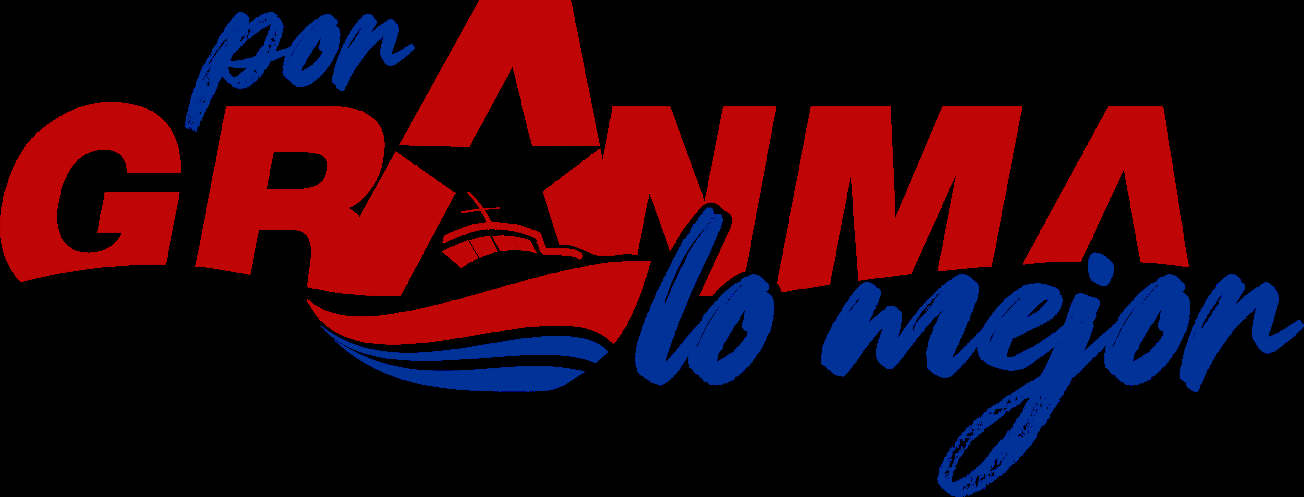 